Obrazac TZ 2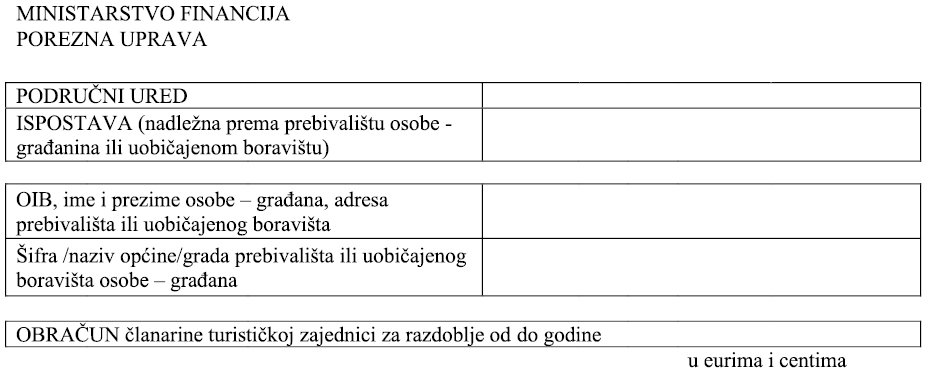 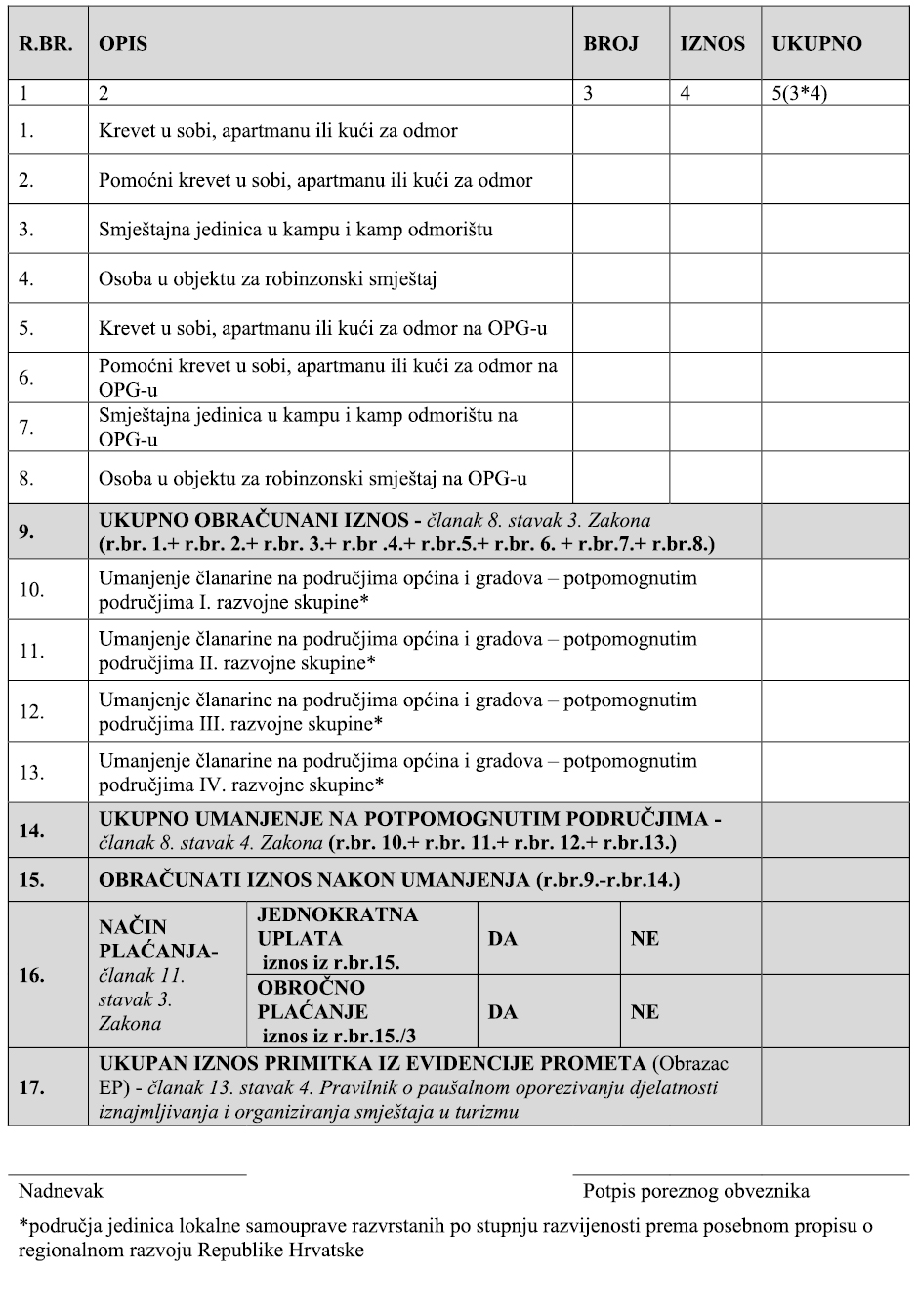 